INDICAÇÃO Nº 4772/2018Sugere ao Poder Executivo Municipal instalação de lombada na Avenida Ruth Garrido Roque, defronte o Condomínio Cerejeiras, no bairro Bosque das Árvores.Excelentíssimo Senhor Prefeito Municipal, Nos termos do Art. 108 do Regimento Interno desta Casa de Leis, dirijo-me a Vossa Excelência para sugerir que, por intermédio do Setor competente, execute a instalação de lombada na Avenida Ruth Garrido Roque, defronte o Condomínio Cerejeiras, no bairro Bosque das Árvores, neste município.Justificativa:Informo que fomos procurados por moradores do condomínio Cerejeiras, localizado na Avenida Ruth Garrido Roque, no bairro Bosque das árvores, onde os mesmos reivindicaram a instalação de uma lombada defronte ao condomínio, uma vez que condutores não vem respeitando a velocidade de trânsito permitida no local, colocando em risco moradores e pedestres que por ali transitam.Plenário “Dr. Tancredo Neves”, em 17 de outubro de 2.018.ISAC GARCIA SORRILO“Isac Motorista”-vereador-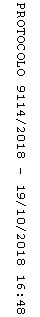 